                                    1 место в краевом конкурсе, посвящённом 363    годовщине Российской пожарной охраны.     Анне вручили не только диплом, но и премию в размере 3000 рублей!Ах, какая умница! Мы гордимся нашей ученицей!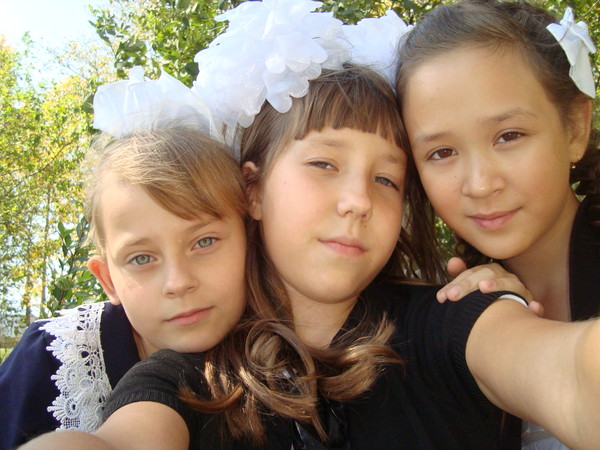 